Chi Epsilon Sigma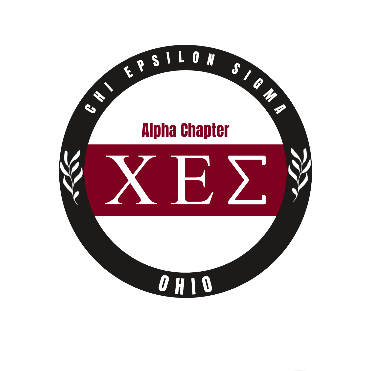 Distinguished Service AwardsDue: November 1stGoal: Annual recognition of staff members in each career category who excels in all aspects of job performance.Criteria: Exceptional support staff service to Ohio State University Extension or Central State University Extension.
Eligibility: Any Extension Support Staff member who is a current, active member of Chi Epsilon Sigma.Award Description: One nominee from each career tier will be presented a certificate and announced during the OSU Extension Annual Conference awards ceremony.Schedule & Selection Procedure: Completed nomination form must be submitted to the Chi Epsilon Sigma, Membership Secretary (Matney.30@osu.edu) via email by 11:59 PM, November 1st. Awarded Categories: *For information regarding membership status/service record or award questions in general, please contact:Paige Matney - Chi Epsilon Sigma, Membership Secretary(740) 533-4322 matney.30@osu.edu CES-DSA 22Chi Epsilon Sigma Distinguished Service AwardsNomination Form Nominee’s Information: Nominator’s Information:Describe the nominee’s works of excellence, over and beyond the call of duty, including professional accomplishments, creative works, organizational membership involvement, awards, etc.Early Career0-9 Years of ServiceMid-Career10-19 Years of ServiceAdvanced Career20 + Years of ServiceNominee’s Full Name: Is the Nominee a current CES Member?Yes No  Nominee’s Date of Employment (Month/Year):Years of service as of 12/31 of current year:Nominees Job Title:Nominee’s Office Location:Name:Email Address:Phone Number:Working relationship to the nominee: